Application to Graduate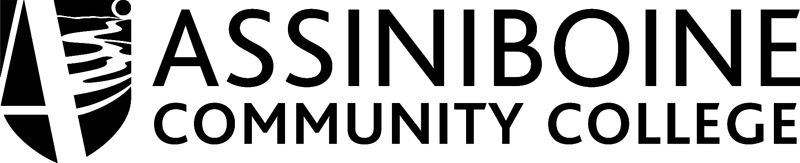 Applications to Graduate may be submitted to:In person:	Drop off at your designated School OfficeMail in:		Registration Office, Main Floor, 1430 Victoria Ave E. Brandon MB R7A 2A9Email:		registrations@assiniboine.netThis form is to be completed once you have successfully completed the requirements for the above listed program.  Congratulations, this finalizes your studies at Assiniboine Community College.  You will receive your credentials at convocation or within 2 – 3 weeks of receipt of this form. Personal InformationStudent #   //	First Name	Middle Name	Last NameIf the above name differs from the name on your MyACC account, you must provide proof of name change to the Registration office to have your student record updated.Program InformationProgram you are applying to graduate from:  Specialization(s), if applicable:   Program end date:   Campus Location:   Please specify if this is a   Distance Education or            Continuing Studies programMANITOBA TUITION FEE RELEASE STATEMENT  I authorize Assiniboine Community College to provide the relevant personal information to Manitoba Finance and the Canada Revenue Agency.  This information will be used to verify my eligibility for rebates under the Manitoba Tuition Fee Income Tax Rebate Program and for the administration and enforcement of the Income Tax Acts of Manitoba and Canada. Any questions about this collection and use of this information should be directed to: the Manager, Tax Assistance Office, 809 – 386 Broadway, Winnipeg MB  R3C 3R6, 204-948-2115 (toll free outside Winnipeg: 1-800-782-0771) or email tao@gov.mb.ca.  For information on the Manitoba Tuition Fee Income Tax Rebate Program please visit www.gov.mb.ca/tuitionrebate. Student Signature   Date   